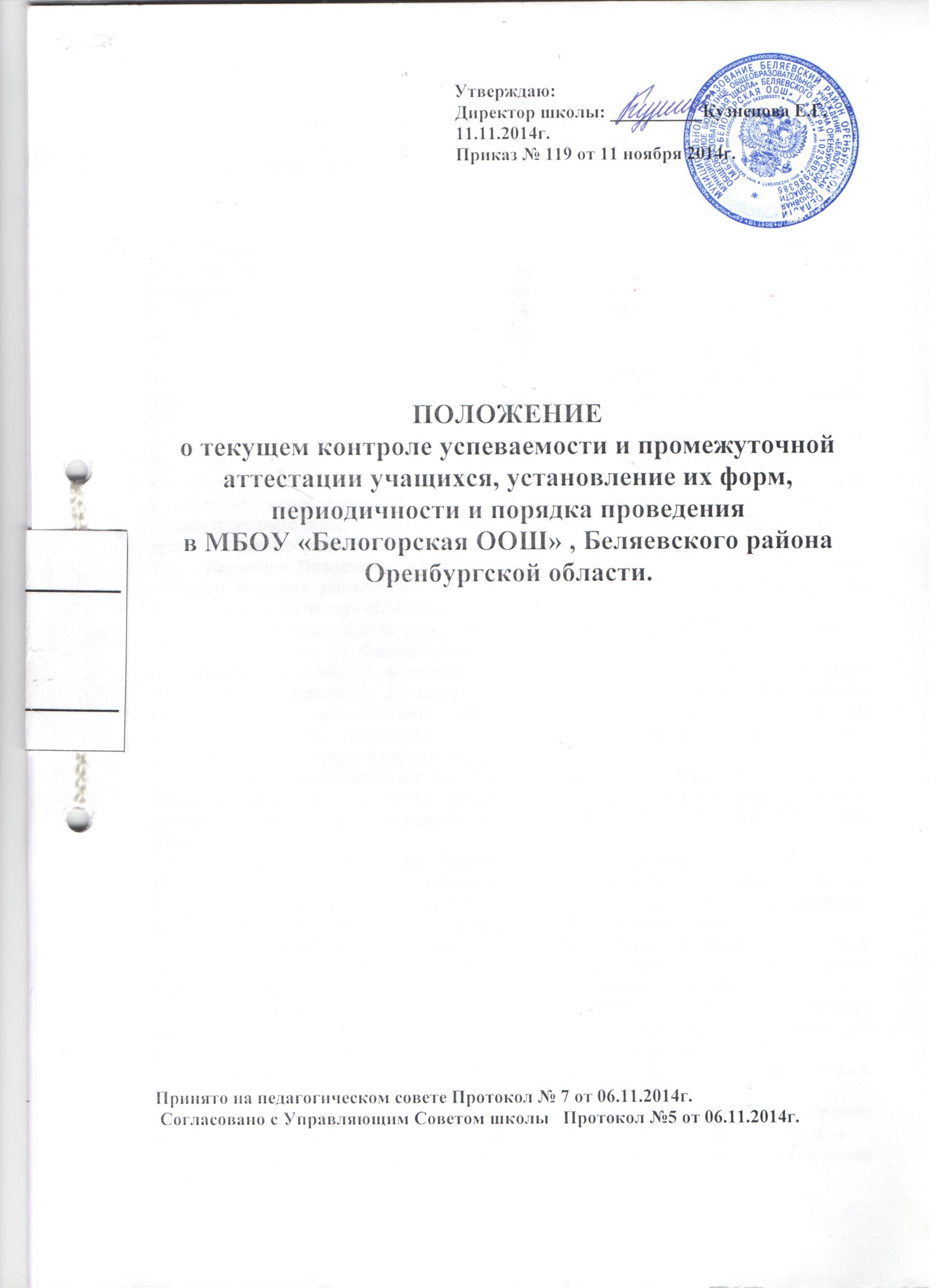 Положение о текущем контроле успеваемости и промежуточной  аттестации учащихся, установление их форм, периодичности и порядка проведения в МБОУ «Белогорская ООШ» , Беляевского района Оренбургской области.Общие положения1.1.Положение о текущем контроле успеваемости и промежуточной  аттестации учащихся, установление их форм, периодичности и порядка проведения является локальным нормативным актом образовательной организации  муниципального  и распространяет своё действие в полном объёме на учащихся начального общего, основного общего и среднего общего образования.Целью проведения текущего контроля  успеваемости  и  промежуточной аттестации учащихся МБОУ «Белогорская ООШ» Беляевского района Оренбургской области, является определение уровня достижения обучающимися планируемых результатов образовательных программ общего образования.Положение о текущем контроле успеваемости и промежуточной аттестации учащихся , установление их форм, периодичности и порядка проведения (далее – Положение) разработано с целями детализации как организации текущего контроля успеваемости и промежуточной  аттестации учащихся начального общего, основного общего и среднего общего образования,  так и основных обязанностей, ответственности и прав участников образовательного процесса школы.Настоящее Положение регулирует  формы, периодичность и порядок проведения текущего контроля успеваемости и промежуточной аттестации учащихся начального общего, основного общего образования.Положение разработано и вводится в МБОУ «Белогорская ООШ» на основании п. 10 ст. 28,  п. 2 ст. 30 Федерального закона от 29 декабря 2012 г. № 273-ФЗ «Об образовании в Российской Федерации», приказа Министерства образования и науки Российской Федерации от 30 августа 2013 г. № 1015 «Об утверждении Порядка организации и осуществления образовательной деятельности по основным общеобразовательным программам – образовательным программам начального общего, основного общего и среднего общего образования» .Освоение образовательной программы, в том числе отдельной части или всего объема учебного предмета, курса, дисциплины (модуля) образовательной программы, сопровождается текущим контролем успеваемости и промежуточной аттестацией учащихся. К основным функциям текущего контроля успеваемости учащихся и промежуточной  аттестации учащихся начального общего, основного общего  образования  относятся: нормативная, целеполагательная, оценочная, социальная, образовательная, воспитательная,  эмоциональная, информационная и функция управления.Нормативная функция обозначает то,  что организация текущего  контроля успеваемости и промежуточной  аттестации учащихся начального общего, основного общего образования  является обязательной для выполнения в полном объеме.Функция целеполагания обозначает то, что определяет задачи и цели, которые реализуются при организации текущего контроля успеваемости и промежуточной  аттестации учащихся начального общего, основного общего образования.  Оценочная функция выявляет уровни усвоения учебных элементов содержания, объекты контроля и критерии оценки уровня обученности учащихся.Социальная функция развивает  у учащихся  умения проверять и контролировать себя, критически оценивать свою деятельность, находить ошибки и пути их устранения.Образовательная функция позволяет  определять результат сравнения ожидаемого результата с действительным.Воспитательная функция выражается в рассмотрение формирования положительных мотивов учения и готовности к самоконтролю как фактору преодоления заниженной самооценки учащихся и тревожности.Эмоциональная функция проявляется в том, что любой вид оценки создает определенный эмоциональный фон и вызывает соответствующую эмоциональную реакцию учащихся всех уровней образования.1.7.8. Информационная функция является основой диагноза планирования и прогнозирования. Главная ее особенность – возможность проанализировать причину неудачных результатов и наметить конкретные пути улучшения учебного процесса как со стороны ведущего этот процесс, так и со стороны ведомого. 1.7.9. Функция управления очень важна для развития самоконтроля учащихся, его умения анализировать и правильно оценивать свою деятельность, адекватно принимать оценку педагога.В настоящем Положении использованы следующие определения: – отметка –  это результат процесса оценивания, количественное выражение учебных достижений учащихся в цифрах или баллах;– оценка учебных достижений – это процесс по установлению степени соответствия реально достигнутых планируемых результатов планируемым целям. Оценке подлежат как объём, системность знаний, так и уровень развития универсальных учебных действий;– текущий контроль успеваемости  –  это систематическая проверка знаний учащихся, достижения планируемых результатов, проводимая учителем на текущих занятиях в соответствии с  программой по учебным предметам, курсам;– промежуточная аттестация обучающихся – вид внутреннего контроля качества образования, проводимого руководителями и / или педагогическими работниками  школы,  в результате которого фиксируется освоение учащихся образовательных программ общего образования, сформированность  универсальных учебных действий у учащихся, на основе которого принимается решение о возможности получать образование на следующем уровне (классе) обучения в образовательном учреждении.Текущий контроль успеваемости учащихся начального общего, основного общего образования: формы, периодичность и порядок проведения2.1. Текущий контроль успеваемости  – это систематическая проверка уровня достижения учащимися планируемых (метапредметных и предметных) результатов освоения образовательных программ общего образования МБОУ «Белогорская ООШ», проводимая учителем и / или руководителями образовательного учреждения   на  учебных занятиях в соответствии с программой учебного предмета, курса и курса внеурочной деятельности. 2.2. Проведение текущего контроля успеваемости направлено на обеспечение выстраивания образовательного процесса максимально эффективным образом для достижения  результатов освоения общеобразовательных программ, предусмотренных федеральными государственными образовательными стандартами начального общего, основного общего и среднего общего образования (далее – ФГОС).2.3. Текущий контроль осуществляется педагогическим работником, реализующим соответствующую часть образовательной программы.        2.4. Текущий контроль успеваемости учащихся проводится в течение всего учебного периода.         2.5. Цели и задачи  текущего контроля успеваемости учащихся начального общего, основного общего образования:2.5.1. анализ овладения учащихся  планируемых (метапредметных и предметных) результатов в соответствии с изучаемым материалом учебных предметов, курсов и курсов внеурочной деятельности;2.5.2. диагностирование хода  учебного процесса, выявление динамики достижений планируемых (метапредметных и предметных) результатов освоения учащимися  образовательных программ МБОУ «Белогорская ООШ»;2.5.3. своевременное выявление пробелов в достижении (метапредметных и предметных) результатов освоения учащимися образовательных программ общего образования МБОУ «Белогорская ООШ»;2.5.4. стимулирование учебного труда учащихся начального общего, основного общего образования и установление взаимодействия «ученик – учитель» «учитель – ученик». 2.5.5. оценка соответствия результатов освоения образовательных программ  требованиям ФГОС;2.5.6. проведение учащимся самооценки, оценки его работы педагогическим работником с целью возможного совершенствования  образовательного процесса.2.6. Виды текущего контроля: входной контроль, поурочный контроль  и  тематический контроль.Входной контроль – процедура, проводимая в начале учебного года с целью определения степени сохранения планируемых  результатов ранее освоенных учащимися образовательных программ общего образования образовательного учреждения.Поурочный контроль –  подразумевает проверку степени усвоения учащимися планируемых результатов образовательных программ  общего образования образовательного учреждения по итогам изучения темы на конкретном уроке.Тематический  контроль – подразумевает проверку степени усвоения учащимися планируемых результатов образовательных программ общего образования образовательного учреждения по итогам изучения раздела или темы программы учебного предмета, курса и курса внеурочной деятельности.2.7.Текущему контролю успеваемости подлежат знания всех обучающихся 1 – 9-х   классов  МБОУ «Белогорская ООШ»;2.8. Текущий контроль успеваемости осуществляется по всем учебным предметам, курсам учебного плана МБОУ «Белогорская ООШ»2.9. В 1-х классах  (в течение всего учебного года) текущий контроль успеваемости осуществляется качественно  без фиксации достижений учащихся в классных и электронных журналах в виде отметок.2.10. Во 2 – 9 классах текущий контроль успеваемости осуществляется по 5-балльной системе (минимальный балл для оценивания  – 1, максимальный балл для оценивания – 5).2.11. В классах по учебному предмету «Основы религиозных культур и светской этики» организуется безотметочное обучение.2.12. Результаты текущего контроля успеваемости   выставляются в тетради, дневники  учащихся, классные журналы.2.13. При проведении текущего контроля по всем предметным областям / учебным предметам, курсам и курсам внеурочной деятельности могут использоваться устные и письменные формы текущего контроля, количество которых определяются  программами учебных предметов, курсов.Оценка за устный ответ учащегося заносится в  дневник, классный в день проведения урока.  Оценка  за письменную самостоятельную, контрольную, тест и т.п. работу выставляется в дневник, классный журнал к следующему уроку.   Оценка за диктант с грамматическим заданием, изложение, сочинение  выставляется в  дневник, классный и электронный журнал с записью двух отметок в одной клетке.Четвертные, полугодовые оценки выставляются в журналах за 2(два) дня до окончания периода обучения и заносятся классным руководителем в дневники учащихся для информирования родителей.Последствия получения неудовлетворительного результата текущего контроля успеваемости определяются педагогическим работником в соответствии с образовательной программой, и предполагают проведение дополнительной работы с учащимся, индивидуализацию содержания образовательной деятельности учащегося, иную корректировку образовательной деятельности в отношении учащегося.Учащиеся, временно обучающиеся в санаторных школах, реабилитационных ОУ, проходят текущий  контроль в этих учебных заведениях.Учащиеся, пропустившие, по не зависящим от них обстоятельствам,  более половины учебного времени, аттестуются в индивидуальном порядке по разрешению директора школы, по согласованию с родителями (законными представителями) ученика, педагогами.Успеваемость учащихся, занимающихся по индивидуальному учебному плану, подлежит текущему контролю с учетом особенностей освоения образовательной программы, предусмотренных индивидуальным учебным планом. Оценивание знаний учащихся начального общего образования производится в соответствии с критериями и  нормами, указанными в методическом письме МО РФ № 1561/14-15 от 19. 11. 98 г. «Контроль и оценка результатов обучения в начальной школе» .Промежуточная аттестация учащихся начального общего, основного общего образования: формы, периодичность и порядок проведения.Промежуточная  аттестации учащихся – установление фактического уровня, динамики достижения учащимися планируемых результатов (личностных, метапредметных и предметных) освоения образовательных программ общего образования в МБОУ «Белогорская ООШ» проводится руководителями и / или  учителем и является, в случае успешного прохождения, основанием для перевода учащегося в следующий класс.К промежуточной аттестации учащихся относится промежуточная аттестация учащихся 1-9 классов по окончании учебного года. Результаты прохождения промежуточной аттестации учащихся учитываются при выставлении итоговых отметок.От промежуточной аттестации по предмету могут освобождаться обучающиеся, показавшие отличные знания по учебному предмету и являющиеся победителями и призерами региональных и всероссийских олимпиад и конкурсов по этому предмету.Список освобожденных от промежуточной аттестации обучающихся утверждается приказом директора школы.Учащимся, заболевшим в период экзаменационной сессии и предоставившим справки из медицинского учреждения, подтверждающие заболевание в период аттестации, сроки аттестации продляются по решению Педагогического совета.Решение об освобождении учащихся от промежуточной аттестации принимается педагогическим советом на основании ходатайства классного руководителя, согласованного с курирующим заместителем директора по учебной работе, подтвержденного соответствующими документами.Неудовлетворительные результаты промежуточной аттестации по одному или нескольким предметам, курсам, образовательной программы или непрохождение промежуточной аттестации при отсутствии уважительных причин признаются академической задолженностью. Для проведения повторной промежуточной аттестации создается комиссия, утвержденная приказом директора организации.  Промежуточная аттестация учащихся начального общего образования.Промежуточная аттестация учащихся  1-4  классов по определению достижения метапредметных результатов проводится  в конце учебного года . 3.10.2.Промежуточная аттестация  учащихся 1-4  классах по достижению предметных результатов  проводится  в конце учебного года   – в форме стандартизованных работ, включающих  в себя задания на основные темы учебного года по всем предметам.Формы промежуточной аттестации учащихся  1-4  классов: русский язык:  диктант с грамматическим заданием; математика: контрольная работа; окружающий мир: контрольная работа в форме письменной тестовой работы; литературное чтение: техника чтения. По другим учебным предметам формы промежуточной аттестации учащихся  1-4  классов определяются учителями предметниками: устные (защита проекта) и письменные формы (стандартизированные работы).При оценке  комплексных  работ  на метапредметной  основе в 1-4 классах и письменных стандартизированных работ применяется критериальный подход. Итоговая оценка за работу определяется по сумме баллов набранных за каждое задание.Уровень освоения метапредметных планируемых результатов определяется следующим образом:– ученик справился с комплексной работой, если он набрал 50% – 65 % от возможных баллов за задания (учащийся достиг базового уровня);– ученик не справился с работой, если он набрал менее 50% от возможных баллов за задания (учащийся не достиг базового уровня);– ученик справился с комплексной работой, если он набрал 66% – 85 % от возможных баллов за задания (учащийся достиг  повышенного уровня);– ученик справился с комплексной работой, если он набрал 86% – 100 % от возможных баллов за задания (учащийся достиг  высокого уровня).Промежуточная аттестация учащихся основного общего образования.Промежуточная аттестация  учащихся 5-9 классов осуществляется по всем предметам учебного плана, проводится в конце учебного года .Продолжительность промежуточной аттестации составляет 2 недели.При проведении промежуточной аттестации по всем предметным областям / учебным предметам могут использоваться устные (защита проекта) и письменные формы (стандартизированные работы) промежуточной аттестации.Для проведения промежуточной аттестации создается комиссия из трех человек, составляется расписание. Расписание промежуточной аттестации составляет заместитель директора по учебной работе, утверждает директор МБОУ «Белогорская ООШ». Расписание доводится до сведения родителей (законных представителей) и обучающихся в срок не позднее, чем за 10 дней до начала аттестации.Содержание материалов для проведения промежуточной аттестации определяется программой учебного предмета (курса), утверждается директором МБОУ «Белогорская ООШ».Формы проведения промежуточной аттестации и итоговой аттестацииФормы проведения:Диктант- Д;            Контрольная работа – КР;Тест – Т;                 Защита проекта – ЗП;Зачет – ЗЧ;            Региональный экзамен -  РЭ; Проверка техники чтения – ТЧ;Основной государственный экзамен – ОГЭ;ВПР –Всероссийские проверочные работыИМР – итоговая мониторинговая работаВПР по графику Рособрнадзора4. Порядок перевода учащихся в следующий класс 4.1. Учащиеся, освоившие в полном объёме соответствующую часть образовательной программы, переводятся в следующий класс.4.2. Неудовлетворительные результаты промежуточной аттестации по одному или нескольким учебным предметам, курсам, дисциплинам (модулям) образовательной программы или непрохождение промежуточной аттестации при отсутствии уважительных причин признаются академической задолженностью. 4.3. Учащиеся обязаны ликвидировать академическую задолженность.4.4. МБОУ «Белогорская ООШ» создает  условия учащемуся для ликвидации академической задолженности и обеспечивает контроль за своевременностью ее ликвидации.4.5. Учащиеся, имеющие академическую задолженность, вправе пройти промежуточную аттестацию по соответствующему учебному предмету, курсу, дисциплине (модулю) не более двух раз.4.6. Учащиеся обязаны ликвидировать академическую задолженность не позднее 25 сентября учебного года следующего за годом, в котором образовалась академическая задолженность.4.7..Повторное прохождение промежуточной аттестации организуется по заявлению родителей (законных представителей) учащегося с указанием срока проведения повторной промежуточной аттестации по учебному предмету, но не позднее,  чем за неделю до завершения года с момента образования академической задолженности.  В указанный срок не включается время каникул. 4.8. Для проведения промежуточной аттестации при ликвидации академической задолженности во второй раз  МБОУ «Белогорская ООШ» создается комиссия. 4.9. Не допускается взимание платы с учащихся за прохождение промежуточной аттестации.4.10. Учащиеся, не прошедшие промежуточную аттестацию по уважительным причинам или имеющие академическую задолженность, переводятся в следующий класс  условно. 4.11. Учащиеся в  МБОУ «Белогорская ООШ» по образовательным программам начального общего, основного общего образования, не ликвидировавшие в установленные сроки академической задолженности с момента ее образования, по усмотрению их родителей (законных представителей) оставляются на повторное обучение, переводятся на обучение по адаптированным образовательным программам в соответствии с рекомендациями психолого-медико-педагогической комиссии либо на обучение по индивидуальному учебному плану.4.12. Организация информирует родителей учащегося о необходимости принятия решения об организации дальнейшего обучения учащегося в письменной форме.Особенности проведения промежуточной аттестации экстернов.5.1. Промежуточная аттестация экстернов проводится в соответствии с настоящим положением в сроки и в формах, предусмотренных образовательной программой, в порядке, установленном настоящим положением.  5.2. По заявлению экстерна  МБОУ «Белогорская ООШ» вправе установить индивидуальный срок проведения промежуточной аттестации. 5.3. Гражданин, желающий пройти промежуточную аттестацию в образовательной организации, (его законные представители) имеет право на получение информации о сроках, формах и порядке проведения промежуточной аттестации, а также о порядке зачисления экстерном в образовательную организацию. 5.4. Гражданин, желающий пройти промежуточную аттестацию (его законные представители) должен подать заявление о зачислении его экстерном в  МБОУ «Белогорская ООШ»  не позднее, чем за две недели до начала проведения соответствующей промежуточной аттестации. В ином случае гражданин к проведению промежуточной аттестации в указанный срок не допускается, за исключением случая, предусмотренного пунктом 5.2 настоящего положения. Права, обязанности и ответственность участников образовательного процесса при организации текущего контроля успеваемости,  промежуточной  и итоговой аттестации обучающихся  Отношения между учителями, учащимися, родителями учащихся и руководителями МБОУ «Белогорская ООШ» строятся  по принципу равноправного сотрудничества. Каждый из участников сотрудничества имеет право на самооценку своей деятельности и особое аргументированное мнение по поводу оценки одного субъекта деятельности другим субъектом образовательного процесса. Обязанность педагогических работников школы при ведении контрольно-оценочной деятельности руководствоваться данным Положением.Учащиеся имеют право:– на запланированное проведение письменных проверочных работ– оценивать свое творчество и инициативу во всех сферах школьной жизни, так же, как и оценивать метапредметные,  предметные результаты образовательных программ общего образования ;– представлять результаты своей деятельности в форме Портфеля достижений и публично их защитить;– ошибаться и иметь необходимое и достаточное время на исправление своих ошибок.- обучающиеся, имеющие академическую задолженность, вправе пройти промежуточную аттестацию по соответствующему учебному предмету, курсу, не более двух раз в сроки, определяемые п. 4.6. и п. 4.7. настоящего Положения.Учащиеся обязаны:– по возможности проявлять оценочную самостоятельность в учебной работе;– овладеть способами оценивания, принятыми в начальном общем, основном общем и среднем общем образовании;– освоить  достижение планируемых (личностных, метапредметных и предметных) результатов освоение учащимися основных образовательных программ общего образования МБОУ «Белогорская ООШ»- ликвидировать академическую задолженность.Учитель имеет право:– иметь свое оценочное суждение по поводу работы учащихся;– оценивать работу учащихся по их запросу и по своему усмотрению (оценка учащихся должна предшествовать оценке учителя);– оценивать учащегося только относительно его собственных возможностей и достижений;– оценивать деятельность учащихся только после совместно выработанных критериев оценки данной работы.Учитель обязан: – довести до сведения родителей расписание проведения промежуточной аттестации  не позднее, чем  за 1 неделю до её проведения;-  вести в классном журнале учет продвижения учащихся в достижении метапредметных, предметных результатов образовательных программ общего образования, в портфеле учебных достижений  – личностных, метапредметных  и   предметных результатов– работать над формированием самоконтроля и самооценки учащихся;– оценивать не только метапредметные и предметные результаты освоение учащимися образовательных программ общего образования, но также их творчество и инициативу во всех сферах школьной жизни с помощью способов качественного оценивания;– своевременно доводить до сведения родителей (законных представителей) учащихся результаты промежуточной аттестации, достижения и успехи школьников;- в случае неудовлетворительных результатов периода обучения за один месяц до начала промежуточной аттестации учитель (классный  руководитель) обязан довести до сведения обучающихся и их родителей (законных представителей) итоги успеваемости в письменном виде  под роспись родителей (законных представителей) обучающегося с указанием даты ознакомления;-педагогические работники в рамках работы с родителями (законными представителями) учащихся обязаны прокомментировать результаты текущего контроля успеваемости и промежуточной аттестации учащихся в устной форме.Родители (законные представители) учащихся имеют право получать:– информацию о принципах и способах оценивания в МБОУ «Белогорская ООШ»;– достоверную информацию об успехах и достижениях своих детей;– индивидуальные консультации учителя по поводу проблем, трудностей своего ребенка и путей их преодоления;- информацию об итогах текущего контроля успеваемости и промежуточной аттестации учащегося в письменной форме в виде выписки из соответствующих документов, для чего должны обратиться к заместителю директора по учебной работе.Родители (законные представители) учащихся обязаны:– ознакомиться с настоящим Положением;– информировать учителя о возможных трудностях и проблемах ребенка, с которыми родители сталкиваются в домашних условиях;– посещать родительские собрания, на которых идет просветительская работа по оказанию помощи в образовании учащихся. При отсутствии возможности посетить родительское собрание по уважительной причине родители (законные представители) учащегося обязаны письменно или по телефону проинформировать об этом классного руководителя и ознакомиться с результатами обучения ребенка в индивидуальном порядке в ближайшее время.При нарушении основных принципов контрольно-оценочной деятельности одной из сторон учебно-воспитательного процесса другая сторона имеет право обратиться к администрации школы в целях защиты своих прав в установленном Уставом школы порядке.В случае несогласия учащегося, его родителей (законных представителей)  с результатами  промежуточной аттестации, а  также с  оценкой  достижения метапредметных и предметных результатов освоения  образовательных программ общего образования по учебному предмету за  четверть или учебный год учащемуся предоставляется возможность сдать: зачет, тестирование, итоговую контрольную работу  и др.  по соответствующему учебному предмету  комиссии, образованной  Педагогическими советом МБОУ «Белогорская ООШ».Учебные предметыКлассы123456789Русский языкДДДВПРВПРВПРРЭРЭОГЭЛитература, литературное чтениеТЧТЧТЧТЧТТТТТ/ОГЭ по выборуИностранный языкКРКРКРКРКРИМРИМРКР/ОГЭ по выборуМатематикаКРКРКРВПРВПРВПРАлгебраРЭРЭОГЭГеометрияКРКРОГЭИнформатика и ИКТТТТ/ОГЭ по выборуИсторияВПРВПРТТТ/ОГЭ по выборуОбществознание ТВПРТТТ/ОГЭ по выборуГеографияКРВПРКРКРКР/ОГЭ по выборуОкружающий мирКРКРКРВПРФизикаКРКРКР/ОГЭ по выборуХимияКРКР/ОГЭ по выборуБиологияВПРВПРКРКРКР/ОГЭ по выборуМузыкаЗПЗПЗПЗПТТТЗПИЗОЗПЗПЗПЗПТТТТТехнологияЗПЗПЗПЗПЗПЗПЗПЗПОсновы безопасности жизнедеятельностиТТТТТФизическая культураТТТЗЧ ТТ Т ТЗЧ